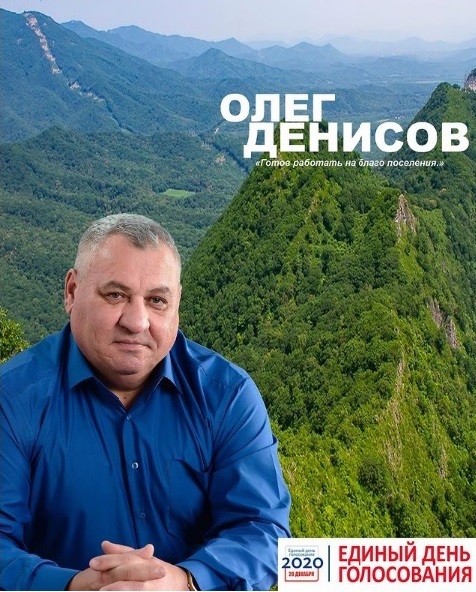 ДЕНИСОВ ОЛЕГ ИВАНОВИЧ родился 4 октября 1964 года в 
с. Соляное Черлакского района Омской области.Образование – высшее. Сведения о профессиональном образовании - Магнитогорский горно-металлургический институт имени 
Г.И. Носова, 1987 г.Предыдущее место работы или службы, занимаемая должность, род занятий - ООО "Виталина", директор.Место жительства - Приморский край, Партизанский район, поселок Боец Кузнецов.20 декабря 2020 года избран на должность главы Екатериновского сельского поселения Партизанского муниципального района.